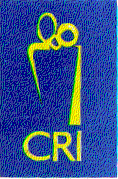 SECRETARIA DE ESTADO DA SAÚDE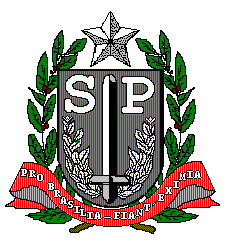 COORDENADORIA DE SERVIÇOS DE SAÚDEINSTITUTO PAULISTA DE GERIATRIA E GERONTOLOGIA“JOSÉ ERMIRIO DE MORAES”QUANTITATIVO POR SEXO                230 MULHERES E  82 HOMEMSFAIXA ETÁRIAREGIME DE CONTRATAÇÃO               ATRAVÉS DE CONCURSO PÚBLICOANO NASCIMENTOANO NASCIMENTOIDADETOTAL1944A195560-71141956A196550-591131966A197540-491301976A198728-3955